ПроектПРИЛОЖЕНИЕ №1                                                                                                                                   УТВЕРЖДЕНА:                                                                                                                 постановлением администрации МО «Катунинское» от 30.01.2018г. № 2МУНИЦИПАЛЬНАЯ ПРОГРАММА
МУНИЦИПАЛЬНОГО ОБРАЗОВАНИЯ «Катунинское»
«ФОРМИРОВАНИЕ СОВРЕМЕННОЙ ГОРОДСКОЙ СРЕДЫ
МО «Катунинское » на 2018-2022 годы»Архангельская область,Приморский районПАСПОРТмуниципальной программы муниципального образования «Катунинское»
«Формирование современной городской среды
МО «Катунинское» на 2018-2022 годы»Характеристика текущего состояния сферы благоустройства в муниципальном образовании «Катунинское»Муниципальное образование «Катунинское» расположено в южной части Приморского района, в 22 км. к югу от города Архангельска и граничит с муниципальными образованиями «Холмогорский муниципальный район», «Лисестровское», «город Новодвинск» и «город Архангельск».В состав МО «Катунинское» входит четыре населенных пункта с административным центром в пос. Катунино: пос. Катунино, пос. Беломорье, дер. Лахта, дер. Холм. Также на территории муниципального образования имеется шесть СНТ: «Березка», «Катунинец», «Гвардеец», «Лахтинское», «Радуга», «Холм».Муниципальная программа муниципального образования «Катунинское» «Формирование современной городской среды МО «Катунинское» на 2018-2022 годы» (далее - Программа) разработана с целью создания максимально благоприятных, комфортных и безопасных условий проживания населения, а также развитие и обустройство мест массового отдыха населения муниципального образования «Катунинское».Проект муниципальной программы подлежит общественному обсуждению в соответствии с Порядком общественного обсуждения проекта муниципальной программы муниципального образования «Катунинское» «Формирование современной городской среды МО «Катунинское» на 2018-2022годы», утвержденным постановлением администрации МО «Катунинское» от 07.08.2017 № 29.Реализация Программы осуществляется по двум направлениям:благоустройство дворовых территорий муниципального образования «Катунинское»;благоустройство муниципальных территорий общего пользования.Благоустройство - совокупность мероприятий, направленных на создание благоприятных, здоровых и культурных условий жизни и досуга населения на территории муниципального образования, включающих в себя работы по строительству и ремонту объектов благоустройства, малых архитектурных форм, надлежащему санитарному содержанию территорий, освещению, озеленению, обустройству городской среды, внешней рекламы и информации, созданию внешнего облика города.Проблема благоустройства территории является одной из самых насущных, требующей каждодневного внимания и эффективного решения. Необходимо принятие комплекса мер, направленных на приведение в надлежащее состояние территорий общего пользования, внутриквартальных придомовых территорий, территорий собственников.Дворовые территории являются важнейшей составной частью транспортной системы. От уровня транспортно-эксплуатационного состояния дворовых территорий многоквартирных домов и проездов к дворовым территориям во многом зависит качество жизни населения. Текущее состояние большинства дворовых территорий не соответствует современным требованиям к местам проживания граждан, обусловленным нормами  Градостроительного и Жилищного кодексов Российской Федерации. А именно: значительная часть покрытия внутридворовых проездов и тротуаров имеет высокую степень износа, так как срок службы покрытий истек, практически не производятся работы по озеленению дворовых территорий, отсутствие парковок для временного хранения автомобилей.Существующее положение обусловлено рядом факторов: введение новых современных требований к благоустройству и содержанию дворовых территорий, недостаточное финансирование мероприятий в предыдущие годы, отсутствие комплексного подхода к решению проблемы формирования и обеспечения среды, комфортной и благоприятной для проживания населения.До настоящего времени благоустройство дворовых территорий осуществлялось по отдельным видам работ, без взаимной увязки элементов благоустройства. Некоторые виды работ по благоустройству практически не производились: работы по содержанию зеленых зон дворовых территорий, устройство парковок для временного хранения автомобилей. Благоустройство дворовых территорий невозможно осуществлять без комплексного подхода. При отсутствии проекта благоустройства получить многофункциональную адаптивную среду для проживания граждан не представляется возможным. При выполнении работ по благоустройству необходимо учитывать мнение жителей и сложившуюся инфраструктуру территории дворов для определения функциональных зон, и выполнения других мероприятий.Комплексное благоустройство дворовых территорий позволит поддержать их в удовлетворительном состоянии, повысить уровень благоустройства, выполнить архитектурно-планировочную организацию территории, обеспечить здоровые условия отдыха и жизни жителей.Текущее состояние сектора благоустройства дворовых территорий МО «Катунинское» отражено в приложении 1.  Текущее состояние общественных территорий п.Катунино:Аллея Героев (ул. Маркина): является удобным местом отдыха и прогулок для людей всех возрастов. Виды работ, которые требуется выполнить для благоустройства данной территории: ремонт покрытия, обеспечение освещения общественной территории; установка малых архитектурных форм (урны, скамейки и т.д.), обустройство детской/спортивной площадки.Улица Стрельцова: является очень востребованной для населения, т.к. помимо жилых домов на данной улице располагается детский сад, детская школа искусств и врачебная амбулатория. Виды работ, которые требуется выполнить для благоустройства данной территории: ремонт покрытия, обеспечение освещения общественной территории; установка малых архитектурных форм (урны, скамейки и т.д.).Воинское захоронение: на ул. Советская располагается Воинское захоронение авиаторов - североморцев погибших в боях за свободу и независимость родины. Виды работ, которые требуется выполнить: обеспечение удобного прохода на территорию захоронения, обеспечение освещения территории захоронения, облицовка существующего ограждения керамогранитом, покраска ограждения, замена стелл, подставок, плит (полная реставрация).Правообладатели объектов недвижимого имущества (включая объекты незавершенного 	строительства) 	и 	земельные 	участки, находящиеся в собственности (пользовании) юридических лиц и индивидуальных предпринимателей обязаны обеспечить: -	содержание и своевременный ремонт асфальтового покрытия подъездных дорог, тротуаров и разгрузочных площадок, мест парковки автотранспорта, 	согласно 	утвержденным 	проектам 	строительства, реконструкции и перепланировки помещений, зданий; -	в летнее время поливку отведенной и прилегающей территорий и удаление сорной растительности; -	установку у входов в здания (сооружения) урн для мусора и их ежедневную очистку; -	устройство собственной контейнерной площадки для сбора отходов, либо заключение договора с организацией, имеющей контейнерную площадку по месту нахождения объекта, на пользование контейнерной площадкой для сбора отходов, их вывоз и размещение на городской свалке. При этом, требуется обязательное заключение соглашений с собственником объекта и в этой связи, если последний отказывается или уклоняется от его заключения, то администрация МО «Катунинское» вправе обратиться в суд для заключения такого соглашения в судебном порядке. Основанием для понуждения собственника к заключению соглашения является приведение объекта в нормативное состояние, а также положения статьи 210 Гражданского кодекса Российской Федерации, согласно которым собственник несет бремя содержания, принадлежащего ему имущества, если иное не предусмотрено законом или договором.Адресный перечень объектов недвижимого имущества (включая объекты незавершенного строительства) и земельных участков, находящихся в собственности (пользовании) юридических лиц и индивидуальных предпринимателей представлен в приложении 5.Объект индивидуального жилищного строительства — отдельно стоящий жилой 	дом 	с 	количеством 	этажей 	не 	более 	трех, предназначенный для проживания одной семьи. Индивидуальные жилые дома являются важнейшей составной частью городской среды. От уровня благоустройства индивидуальных жилых домов зависит внешний облик города. Значительная часть индивидуальных жилых домов, расположенных на главных улицах, находится в ветхом состоянии, также в не удовлетворительном состоянии находятся ограждения и придомовая территория. Существующее положение обусловлено рядом факторов: введение новых современных требований к благоустройству и содержанию индивидуальных жилых домов, недостаточное финансирование мероприятий в предыдущие годы, отсутствие комплексного подхода к решению проблемы формирования и обеспечения среды, комфортной и благоприятной для проживания населения. Владельцы индивидуальных жилых домов обязаны: -	производить своевременный ремонт фасадов и других отдельных элементов (входных дверей и козырьков, крылец и лестниц и т.п.);  -	на отведенной и прилегающей территориях проводить очистку от мусора, снега и льда тротуаров (расположенных вдоль забора), а также очистку 	- кюветов 	и 	сточных 	(водоотводных) 	канав, 	уход 	за существующими зелеными насаждениями; -	содержать в исправном и эстетическом состоянии забор (ограждение) участка домовладения; -	не допускать захламления и затопления отведенной и прилегающей территории. Для инвентаризации индивидуальных жилых домов и земельных участков, предоставленных для их размещения необходимо выполнить: -	первичную инвентаризацию индивидуальной жилой застройки; -	заполнить 	паспорта 	территорий 	(по 	территориям индивидуальной жилой застройки – представителями общественных комиссий); -	заключить соглашения с собственниками (пользователями) индивидуальных жилых домов и земельных участков, предоставленных для их размещения, об их благоустройстве не позднее 2020 года в соответствии с требованиями Правил благоустройства территории муниципального образования «Катунинское».Приоритеты политики благоустройства, формулировка целей и постановка задач муниципальной программы           Основным приоритетом и целью Программы является создание максимально благоприятных, комфортных и безопасных условий проживания населения, а также развития и обустройства общественных территорий муниципального образования «Катунинское».Для достижения поставленной цели необходимо решить следующие задачи:обеспечить комплексное благоустройство дворовых территорий многоквартирных жилых домов и общественных территорий муниципального образования «Катунинское»; создать благоприятные и безопасные условия для проживания и отдыха жителей и гостей города.повысить уровень благоустройства дворовых территории муниципального образования «Катунинское»;повысить уровень благоустройства общественных территорий муниципального образования «Катунинское»;повысить уровень вовлеченности заинтересованных граждан, организаций в реализацию мероприятий по благоустройству территории муниципального образования «Катунинское»;          Реализация цели и задач комплексного благоустройства дворовых территорий и территорий общего пользования МО «Катунинское» будет осуществляться за счет выполнения системы мероприятий по основным направлениям муниципальной программы.           Данные порядки предусматривают условия, которые должны выполнить  заинтересованные лица при подготовке предложений на участие в отборе дворовых территорий МКД и наиболее посещаемой территории общего пользования, критерии отбора, порядок рассмотрения и оценки предложений участников отбора, а также унифицированные формы, по которым заинтересованные лица (граждане, организации) представляют соответствующие предложения.Прогноз ожидаемых результатов реализации муниципальной программы и характеристика вклада муниципального образования в достижение результатовРезультатом реализации Программы является достижение цели по комплексному благоустройству дворовых территорий и территорий общего пользования МО «Катунинское». Кроме того, результатом от улучшения качества благоустройства станет:обеспечение комфортных и безопасных условий проживания граждан;сохранение и улучшение внешнего вида мест общего пользования;улучшение экологической обстановки муниципального образования;формирование положительного имиджа МО «Катунинское».Сведения о показателях (индикаторах) муниципальной программы представлены в приложении 2.4. Перечень мероприятий Программы           В рамках государственной программы «Формирование современной городской среды в Архангельской области на 2018-2022 годы» реализуются мероприятия по благоустройству дворовых территорий многоквартирных домов и общественных территорий.           Адресный перечень многоквартирных домов, дворовые территории которых подлежат благоустройству в период с 2018-2022 годы приведен в приложении №3, адресный перечень общественных территорий приведен в приложении №4, формируется по результатам отбора. В соответствии с Правилами предоставления и распределения субсидий бюджетам муниципальных районов и городских округов Архангельской области, утвержденными Постановлением Правительства Архангельской области от 30 января 2018 г. № 27-пп «О внесении изменений в государственную программу  Архангельской области «Формирование современной городской среды в Архангельской области (2018 – 2022 годы)», утверждении распределения субсидий бюджетам муниципальных районов  и городских округов Архангельской области в целях  софинансирования муниципальных программ формирования современной городской среды в 2018 году и распределения  субсидий бюджетам муниципальных районов и городских округов Архангельской области» в целях софинансирования мероприятий  на поддержку обустройства мест массового отдыха населения (городских парков) в 2018 году (далее – Правила)   в целях софинансирования муниципальных программ формирования современной городской среды  сформированы минимальный и дополнительный перечень работ по благоустройству дворовых территорий.         Минимальный перечень работ по благоустройству дворовых территорий:- ремонт дворовых проездов;- обеспечение освещения дворовых территорий;- установку скамеек;- установку урн для мусора.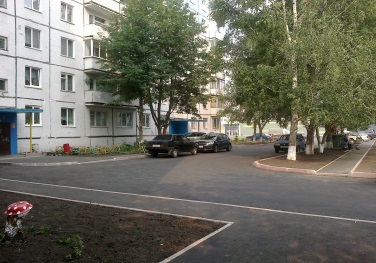 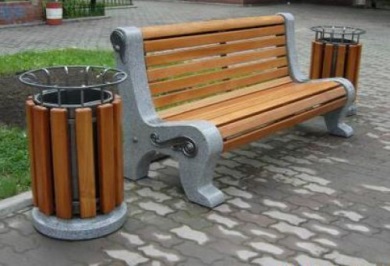 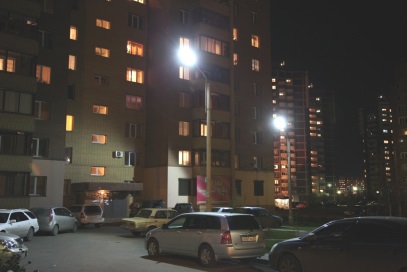 При этом указанный перечень является исчерпывающим и не может быть расширен.        Дополнительный перечень работ по благоустройству дворовых территорий:- проезд к территориям, прилегающим к многоквартирным домам- обустройство тротуаров, мостовых (в том числе тротуарной плиткой)- установка бордюрных камней- установка песочниц- установка качелей- устройство гостевой стоянки (автомобильные парковки)- освещение детских и спортивных площадок- оборудование детской (игровой) площадки- оборудование спортивной площадки- озеленение территории (деревья, кустарники, клумбы)- газонные ограждения, декоративные ограждения для клумб- обрезка деревьев и кустов- уборка сухостойных деревьев- демонтаж хозяйственных построек (в том числе сараев) и строительство сараев- устройство хозяйственно-бытовых площадок для установки контейнеров-мусоросборников- отсыпка дворовой территории (выравнивание) щебнем, песчано-гравийной смесью- устройство площадок для выгула животных- устройство велопарковок -иные виды работ.В соответствии с Правилами необходимо учесть обеспечение финансового участия заинтересованных лиц в выполнении минимального и дополнительного перечня работ по благоустройству в размере не менее пяти процентов от стоимости мероприятий.Вопрос трудового участия заинтересованных лиц в выполнении мероприятий в рамках минимального и дополнительного перечней работ по благоустройству дворовых территорий Правилами №330-пп не регламентирован.При этом, по мнению администрации МО «Катунинское», трудовое участие заинтересованных лиц в реализации рассматриваемых мероприятий является возможным в качестве дополнительного способа привлечений граждан к реализации приоритетного проекта «Формирование комфортной городской среды».         Порядок разработки, обсуждения с заинтересованными лицами и утверждения дизайн-проектов благоустройства дворовых территорий, включенных в муниципальную программу, приведен в приложении № 6 к муниципальной программе.         Порядок разработки, обсуждения с заинтересованными лицами и утверждения дизайн-проектов благоустройства общественных территорий, включенных в муниципальную программу, приведен в приложении № 7 к муниципальной программе.           Порядок и форма трудового участия заинтересованных лиц, в том числе граждан в выполнении работ по благоустройству приведен в приложении № 8 к муниципальной программе.          Запланированные мероприятия должны выполняться с учетом обеспечения физической, пространственной и информационной доступности зданий, сооружений, дворовых и общественных территорий для инвалидов и других маломобильных групп населения и соответствовать требованиям СП 42.13330. 2011.Градостроительство и СП 59.13330.2012.Сроки реализации мероприятий Программы отражены в приложениях № 9.5. Ресурсное обеспечение ПрограммыРеализацию Программы предполагается осуществить путем предоставления в установленном порядке субсидий из областного и федерального бюджетов бюджетам муниципальных образований. Субсидии предоставляются в целях оказания финансовой поддержки при исполнении расходных обязательств муниципальному образованию «Катунинское» на поддержку муниципальной программы муниципального образования «Катунинское » «Формирование современной городской среды МО «Катунинское    » на 2018-2022 годы».Общий объем финансирования -   49651,22        тыс. рублей, в том числе: средства федерального бюджета – 26927,88  тыс. рублей; средства областного бюджета – 5461,63 тыс. рублей, средства местного бюджета – 14993,51 тыс. рублей.Перечень мероприятий муниципальной программы представлен 
в приложении № 10 к государственной программе.           Ресурсное обеспечение реализации Программы на 2018-2022 годы представлено в приложении № 11.Руководство и текущее управление реализацией Программы осуществляет администрация МО «Катунинское». Разрабатывает в пределах своей компетентности муниципальные правовые акты, необходимые для реализации Программы, проводит анализ и формирует предложения по рациональному использованию финансовых ресурсов Программы. При изменении объемов бюджетного финансирования по сравнению с объемами, предусмотренными Программой, уточняются объемы финансирования, а также перечень мероприятий для реализации Программы.        Администрация МО «Катунинское» обеспечивает согласованные действия по подготовке и реализации мероприятий, целевому и эффективному использованию бюджетных средств, ведению отчетности по реализации Программы в установленном порядке и в установленные сроки, а также проведению ежегодной оценки эффективности реализации Программы в соответствии с установленным порядком.          Контроль за ходом реализации Программы осуществляется главой МО «Катунинское». Приложение №1к муниципальной программе муниципального образования«Катунинское»«Формирование современной городской среды МО «Катунинское» на 2018-2022 годы»Текущее состояние сектора благоустройства дворовых
территорий МО «Катунинское»Приложение №2к муниципальной программе муниципального образования«Катунинское»«Формирование современной городской среды МО «Катунинское» на 2018-2022 годы»	С В Е Д Е Н И Яо показателях (индикаторах) муниципальной программыПриложение №3к муниципальной программе муниципального образования«Катунинское»«Формирование современной городской среды МО «Катунинское» на 2018-2022 годы»Адресный перечень дворовых территорий, подлежащих благоустройству в период с 2018-2022 годыПриложение №4к муниципальной программе муниципального образования«Катунинское»«Формирование современной городской среды МО «Катунинское» на 2018-2022 годы»Адресный перечень общественных территорий, подлежащих благоустройству в период с 2018-2022 годыПриложение №5к муниципальной программе муниципального образования«Катунинское»«Формирование современной городской среды МО «Катунинское» на 2018-2022 годы»	Адресный перечень объектов недвижимого имущества (включая объекты незавершенного строительства) и земельных участков, находящихся в собственности (пользовании) юридических лиц и индивидуальных предпринимателей, подлежащих благоустройству не позднее 2020 года за счет средств указанных лиц в соответствии с заключенными соглашениями с органами местного самоуправления Приложение №6к муниципальной программе муниципального образования«Катунинское»«Формирование современной городской среды МО «Катунинское» на 2018-2022 годы»ПОРЯДОКразработки, обсуждения с заинтересованными лицами иутверждения дизайн-проектов благоустройства дворовых территорий,включенных в муниципальную программуПо обращениям собственников помещений в многоквартирных домах (далее – МКД), собственников иных зданий и сооружений, расположенных в границах дворовой территории МКД, подлежащей благоустройству управляющие организации, товарищества собственников жилья, жилищный или иной специализированный потребительский кооператив (далее – уполномоченные лица) имеют возможность заключить договор со специализированной организацией на разработку дизайн-проекта благоустройства дворовой территории МКД.Разработанный дизайн-проект благоустройства дворовой территории МКД обсуждается и утверждается на общем собрании собственников МКД. Уполномоченные лица, подающие заявку на включение дворовых территорий МКД в муниципальную программу формирования современной городской среды на 2018-2022 годы (далее - заявка), в составе предложения предоставляют в администрацию МО «Катунинское» дизайн-проект благоустройства дворовой территории МКД.Общественная комиссия для организации общественного обсуждения проекта постановления внесения изменений в муниципальную программу, проведения оценки предложений заинтересованных лиц, а также для осуществления контроля за реализацией муниципальной программы по разделу мероприятий формирования современной городской среды обсуждает и утверждает представленные в составе предложений дизайн-проекты благоустройства дворовой территории МКД.Дизайн-проекты утверждаются администрацией МО «Катунинское».Администрация МО «Катунинское» вправе оказывать содействие заинтересованным сторонам по разработке дизайн-проектов благоустройства дворовых территорий МКД.Приложение №7к муниципальной программе муниципального образования«Катунинское »«Формирование современной городской среды МО «Катунинское » на 2018-2022 годы»ПОРЯДОК разработки, обсуждения с заинтересованными лицами и утверждения дизайн-проектов благоустройства общественных территорий, расположенных на территории муниципального образования «Катунинское» 
1.1. Порядок разработки, обсуждения с заинтересованными лицами и утверждения дизайн-проектов благоустройства общественных территорий, расположенных на территории муниципального «Катунинское» (далее - Порядок), регламентирует процедуру разработки, обсуждения с заинтересованными лицами, согласования и утверждения дизайн-проектов благоустройства общественных территорий, расположенных на территории муниципального образования «Катунинское».
1.2. Для целей настоящего Порядка применяются следующие понятия:
1.2.1. Общественная территория - территории муниципального образования «Катунинское» соответствующего функционального назначения, в том числе площади, набережные, улицы, пешеходные зоны, скверы, парки, иные территории.
1.2.2. Заинтересованные лица - физические лица, заинтересованные в проекте благоустройства и готовые участвовать в его реализации 
1.2.3. Дизайн-проект - принципиальные архитектурно-дизайнерские и функционально-планировочные решения, определяющие облик,                         характер и виды использования территории.
1.3. Согласование дизайн-проекта благоустройства дворовой территории осуществляется представителем (представителями) заинтересованных лиц.
1.4. Обсуждение дизайн-проекта благоустройства общественной территории, расположенной на территории муниципального образования                                      «Катунинское», осуществляется заинтересованными лицами.
1.5. Разработка дизайн-проекта благоустройства общественных территорий МО «Катунинское» осуществляется с учетом требований Правил благоустройства территории муниципального образования «Катунинское», действующих строительных, санитарных норм и правил, а также с учетом необходимости технической, пространственной и информационной доступности зданий, сооружений, дворовых и общественных территорий для инвалидов и других маломобильных групп населения.1.6. Требования к дизайн-проекту общественных территорий:
1.6.1 Текстовая часть представлена в виде  пояснительной записки, которая содержит:
- исходное состояние общественного пространства – территория, озеленение (газоны, клумбы, кустарники, деревья), наличие малых архитектурных форм (скамеек, контейнеров, урн), асфальтированных проездов, детских или спортивных площадок, освещения, их состояние, наличие обустроенных парковок с приложением не менее 3 фотографий, отражающих текущее состояние общественного пространства;- проблем, которые существуют на рассматриваемой территории;- задач, которые могут быть решены при реализации дизайн-проекта.На схеме благоустройства, выполненная на топооснове М 1:500,             отображаются:- новые проезды, тротуары, пешеходные дорожки;- новые участки оборудования мест временного хранения личного автотранспорта посетителей общественной территории;- участки ремонта (восстановления разрушенных) тротуаров, проездов, дорожек и площадок различного назначения, в том числе участки(ов) временного хранения личного автотранспорта жителей;- территории, подлежащие озеленению, в том числе обозначение мест организации газонов (посев трав), участков посадки зеленых насаждений (деревьев, кустарников);- места установки (размещения) малых архитектурных форм – оборудование площадок (для игр детей, для отдыха (скамьи, урны и т.п.), спортивных, массовых мероприятий и др.), а также опор (конструкций) наружного освещения);- размещение носителей информации (при необходимости); - устройство ограждений (при необходимости устройства таковых);- временные и аварийные строения и сооружения, подлежащие разборке, демонтажу (при наличии таковых);Технико-экономические показатели (могут быть в составе пояснительной записки или на чертежах), необходимые для определения объемов работ по благоустройству включат в себя:- площадь территории благоустройства;- площади площадок дворового благоустройства;- площадь тротуаров, пешеходных дорожек;- площадь проездов; - площадь озеленения;- площади участков временного хранения личного автотранспорта жителей; - иные показатели;Чертежи (схемы) на отдельные (типовые и (или) индивидуальные) элементы благоустройства, малые архитектурные формы, опоры (конструкции) наружного освещения.Экспликация зданий и сооружений, ведомости зеленых насаждений, типов покрытий, малых архитектурных форм и переносимых изделий.Изображения благоустройства в 3D, 2D графических редакторах в формате Word, Power Point, либо в традиционных проектных и художественных техниках (акварельная отмывка, гуашь, темпера и т.д.). 1.7. Заинтересованные лица, подающие заявку на включение общественных территорий в муниципальную программу формирования современной городской среды на 2018-2022 годы (далее - заявка), в составе предложения предоставляют в администрацию МО «Катунинское» дизайн-проект благоустройства общественной территории.1.8. Общественная комиссия для организации общественного обсуждения проекта постановления внесения изменений в муниципальную программу, проведения оценки предложений заинтересованных лиц, а также для осуществления контроля за реализацией муниципальной программы по разделу мероприятий формирования современной городской среды обсуждает и утверждает представленные в составе предложений дизайн-проекты благоустройства дворовой территории МКД.1.9. Дизайн-проекты утверждаются администрацией МО «Катунинское».1.10. Администрация МО «Катунинское» вправе оказывать содействие заинтересованным сторонам по разработке дизайн-проектов благоустройства общественных территорий.Приложение №8к муниципальной программе муниципального образования«Катунинское»«Формирование современной городской среды МО «Катунинское» на 2018-2022 годы»ПОРЯДОК и форма трудового участия заинтересованных лиц, в том числе граждан в выполнении работНастоящий Порядок устанавливает порядок и формы трудового участия заинтересованных лиц, в том числе граждан в выполнении дополнительного перечня работ по благоустройству дворовых территорий в МО «Катунинское».Трудовое участие – добровольная безвозмездная трудовая деятельность заинтересованных лиц, имеющая социально полезную направленность, не требующая специальной квалификации и выполняемая в качестве трудового участия заинтересованных лиц при осуществлении видов работ из дополнительного перечня работ по благоустройству дворовых территорий сельских поселений Приморского района.Заинтересованные лица, в том числе граждане принимают участие в реализации мероприятий по благоустройству дворовых территории в рамках дополнительного перечня работ по благоустройству в форме трудового участия.Организация трудового участия осуществляется заинтересованными лицами, в том числе гражданами в соответствии с решением общего собрания собственников помещений в многоквартирном доме, дворовая территория которого подлежит благоустройству, оформленного соответствующим протоколом общего собрания собственников помещений в многоквартирном доме. Трудовое участие заинтересованных лиц, в том числе граждан в выполнении мероприятий по благоустройству дворовых территорий должно подтверждаться документально в зависимости от избранной формы такого участия.Документы, подтверждающие форму участия заинтересованных лиц, в том числе граждан в реализации мероприятий по благоустройству, предусмотренных дополнительным перечнем, предоставляются в администрацию МО «Катунинское    ».В качестве документов (материалов), подтверждающих трудовое участие могут быть представлены: отчет подрядной организации о выполнении работ, включающий информацию о проведении мероприятия с трудовым участием граждан, отчет совета многоквартирного дома, лица, управляющего многоквартирным домом о проведении мероприятия с трудовым участием граждан. При этом, рекомендуется в качестве приложения к такому отчету представлять фото-, видеоматериалы, подтверждающие проведение мероприятия с трудовым участием заинтересованных лиц, в том числе граждан.Документы, подтверждающие трудовое участие, представляются не позднее 10 календарных дней со дня окончания работ, выполняемых заинтересованными лицами, в том числе гражданами.Приложение №9к муниципальной программе муниципального образования«Катунинское»«Формирование современной городской среды МО «Катунинское» на 2018-2022 годы»Сроки реализации мероприятий ПрограммыПриложение №10к муниципальной программе муниципального образования«Катунинское»«Формирование современной городской среды МО «Катунинское» на 2018-2022 годы»ПЕРЕЧЕНЬмероприятий муниципальной программы «Формирование современной городской среды на 2018-2022 годы»Приложение №11к муниципальной программе муниципального образования«Катунинское»«Формирование современной городской среды МО «Катунинское» на 2018-2022 годы»Ресурсное обеспечение реализации муниципальной программы за счет всех источников финансированияНаименованиеПрограммыМуниципальная программа муниципального образования «Катунинское» «Формирование современной городской среды МО «Катунинское» на 2018-2022 годы» (далее - Программа)ОтветственныйисполнительАдминистрация МО «Катунинское»Соисполнители муниципальной программыотсутствуютУчастникипрограммыуправляющие организации, юридические лица, индивидуальные предприниматели, органы территориального общественного самоуправления, общественные организации, товарищества собственников недвижимости, собственники и наниматели помещений в многоквартирных домов, органы территориального общественного самоуправления, общественные организации, политические партииЦельмуниципальнойпрограммысоздание максимально благоприятных, комфортных и безопасных условий проживания населения, а также развитие и обустройство общественных и дворовых территорий муниципального образования   «Катунинское»Задачимуниципальнойпрограммыобеспечение благоустройства дворовых территорий многоквартирных жилых домов и общественных территорий муниципального образования «Катунинское» (мест массового отдыха и прогулок);создание благоприятные и безопасные условия для проживания и отдыха населения;повышение уровня благоустройства дворовых территории муниципального образования «Катунинское»;повышение уровня благоустройства общественных территорий муниципального образования «Катунинское»;повышение уровня вовлеченности заинтересованных граждан, организаций в реализацию мероприятий по благоустройству территории муниципального образования «Катунинское».Основныецелевыепоказателимуниципальнойпрограммыколичество благоустроенных дворовых территорий;количество благоустроенных муниципальных территорий общего пользования;площадь благоустроенных муниципальных территорий общего пользования;Сроки и этапы реализации муниципальной программы2018-2022 Объемы и источники финансирования ПрограммыОбщий объем финансирования -   49651,22        тыс. рублей, в том числе: средства федерального бюджета – 26927,88  тыс. рублей; средства областного бюджета – 5461,63 тыс. рублей, средства местного бюджета – 14993,51 тыс. рублей.ОжидаемыерезультатыреализацииПрограммы благоустройство дворовых территорий МКД и общественных территорий МО «Катунинское»№ПоказательПо состоянию на 1 апреля 2018 года1Количество благоустроенных дворовых территорий (полностью освещенных, оборудованными местами для проведения досуга и отдыха разными группами населения (спортивные площадки, детские площадки и т.д.), малыми архитектурными формами)02.Площадь благоустроенных дворовых территорий (полностью освещенных, оборудованными местами для проведения досуга и отдыха разными группами населения (спортивные площадки, детские площадки и т.д.), малыми архитектурными формами), м203.Доля благоустроенных дворовых территорий от общего количества дворовых территорий, %04.Охват населения благоустроенными дворовыми территориями (доля населения, проживающего в жилом фонде с благоустроенными дворовыми территориями от общей численности населения муниципального образования), %0Наименование целевого показателяИсполнитель (соисполнитель)Единица измеренияЗначение целевых показателей (нарастающим итогом)Значение целевых показателей (нарастающим итогом)Значение целевых показателей (нарастающим итогом)Значение целевых показателей (нарастающим итогом)Значение целевых показателей (нарастающим итогом)Значение целевых показателей (нарастающим итогом)Наименование целевого показателяИсполнитель (соисполнитель)Единица измерения2018 год2019 год2020 год2021 год2022 год2022 год123456788Муниципальная программа администрации МО «Катунинское» «Формирование современной городской среды на 2018-2022 годы»Муниципальная программа администрации МО «Катунинское» «Формирование современной городской среды на 2018-2022 годы»Муниципальная программа администрации МО «Катунинское» «Формирование современной городской среды на 2018-2022 годы»Муниципальная программа администрации МО «Катунинское» «Формирование современной городской среды на 2018-2022 годы»Муниципальная программа администрации МО «Катунинское» «Формирование современной городской среды на 2018-2022 годы»Муниципальная программа администрации МО «Катунинское» «Формирование современной городской среды на 2018-2022 годы»Муниципальная программа администрации МО «Катунинское» «Формирование современной городской среды на 2018-2022 годы»Муниципальная программа администрации МО «Катунинское» «Формирование современной городской среды на 2018-2022 годы»Муниципальная программа администрации МО «Катунинское» «Формирование современной городской среды на 2018-2022 годы»1. Количество благоустроенных дворовых территорийАдминистрация МО «Катунинское»ед.217232929362. Количество благоустроенных общественных территорийАдминистрация МО «Катунинское»ед.0123333. Площадь благоустроенных общественных территорийАдминистрация МО «Катунинское»га0,48500,54050,60050,60050,60054. Доля финансового участия заинтересованных лиц по благоустройству дворовых территорий от общего объема средств, привлекаемых  из областного бюджета,на выполнение работ по благоустройству дворовых территорийАдминистрация МО «Катунинское»%------5. Объем трудового участия заинтересованных лиц по благоустройству дворовых территорийАдминистрация МО «Катунинское»чел./час1836547272906. Доля проектов благоустройства, реализованных с трудовым участием граждан, заинтересованных лицАдминистрация МО «Катунинское»%1234459.Количество реализованных комплексных проектов благоустройстваАдминистрация МО «Катунинское»ед.21825323239Адрес дворовой территорииИсточники финансированияИсточники финансированияИсточники финансированияИсточники финансированияПеречень работ по благоустройствуАдрес дворовой территорииФедеральный бюджет, тыс. рублейОбластной бюджет, тыс. рублейОбластной бюджет, тыс. рублейБюджет муниципальных образований сельских поселений, тыс. рублейПеречень работ по благоустройству201820182018201820182018п. Катунино,  ул. Катунина д.7402,0548983,4972583,49725261,4243- ремонт дворовых проездов;- установка скамеек;- обустройство тротуаров, - установка бордюрных камней- установка урн для мусора.п. Беломорье д.1,2,3,4654,47148135,91816135,91816425,55073- ремонт дворовых проездов;- установка скамеек;- обустройство тротуаров, - установка бордюрных камней- установка урн для мусора.201920192019201920192019п. Катунино,  ул. Авиаторов д.1705,88705,88143,79457,53- ремонт дворовых проездов;-обеспечение освещения дворовых территорий;- установка скамеек;- проезд к территориям, прилегающим к многоквартирным домам- обустройство тротуаров, - установка бордюрных камней- установка песочниц- установка качелей - установка урн для мусора.-  оборудование детской (игровой) площадкип. Катунино,  ул. Авиаторов д.2705,88705,88143,79457,53- ремонт дворовых проездов;-обеспечение освещения дворовых территорий;- установка скамеек;- проезд к территориям, прилегающим к многоквартирным домам- обустройство тротуаров, - установка бордюрных камней- установка песочниц- установка качелей - установка урн для мусора.-  оборудование детской (игровой) площадкип. Катунино,  ул. Авиаторов д.3705,88705,88143,79457,53- ремонт дворовых проездов;-обеспечение освещения дворовых территорий;- установка скамеек;- проезд к территориям, прилегающим к многоквартирным домам- обустройство тротуаров, - установка бордюрных камней- установка песочниц- установка качелей - установка урн для мусора.-  оборудование детской (игровой) площадкип. Катунино,  ул. Авиаторов д.4,5705,88705,88143,79457,53- ремонт дворовых проездов;-обеспечение освещения дворовых территорий;- установка скамеек;- проезд к территориям, прилегающим к многоквартирным домам- обустройство тротуаров, - установка бордюрных камней- установка песочниц- установка качелей - установка урн для мусора.-  оборудование детской (игровой) площадкип. Катунино,  ул. Авиаторов д.6,7,8705,88705,88143,79457,53- ремонт дворовых проездов;-обеспечение освещения дворовых территорий;- установка скамеек;- проезд к территориям, прилегающим к многоквартирным домам- обустройство тротуаров, - установка бордюрных камней- установка песочниц- установка качелей - установка урн для мусора.-  оборудование детской (игровой) площадкип. Катунино,  ул. Катунина д.1705,88705,88143,79457,53- ремонт дворовых проездов;-обеспечение освещения дворовых территорий;- установка скамеек;- проезд к территориям, прилегающим к многоквартирным домам- обустройство тротуаров, - установка бордюрных камней- установка песочниц- установка качелей - установка урн для мусора.-  оборудование детской (игровой) площадкип. Катунино,  ул. Катунина д.9- ремонт дворовых проездов;-обеспечение освещения дворовых территорий;- установка скамеек;- проезд к территориям, прилегающим к многоквартирным домам- обустройство тротуаров, - установка бордюрных камней- установка песочниц- установка качелей - установка урн для мусора.-  оборудование детской (игровой) площадкип. Катунино,  ул. Катунина д.8705,88705,88143,79457,53- ремонт дворовых проездов;-обеспечение освещения дворовых территорий;- установка скамеек;- проезд к территориям, прилегающим к многоквартирным домам- обустройство тротуаров, - установка бордюрных камней- установка песочниц- установка качелей - установка урн для мусора.-  оборудование детской (игровой) площадкип. Катунино,  ул. Маркина д.5 705,88705,88143,79457,53- ремонт дворовых проездов;-обеспечение освещения дворовых территорий;- установка скамеек;- проезд к территориям, прилегающим к многоквартирным домам- обустройство тротуаров, - установка бордюрных камней- установка песочниц- установка качелей - установка урн для мусора.-  оборудование детской (игровой) площадкип. Катунино,   ул. Маркина д.7705,88705,88143,79457,53- ремонт дворовых проездов;-обеспечение освещения дворовых территорий;- установка скамеек;- проезд к территориям, прилегающим к многоквартирным домам- обустройство тротуаров, - установка бордюрных камней- установка песочниц- установка качелей - установка урн для мусора.-  оборудование детской (игровой) площадкип. Катунино,  ул. Катунина д.3705,88705,88143,79457,53- ремонт дворовых проездов;-обеспечение освещения дворовых территорий;- установка скамеек;- проезд к территориям, прилегающим к многоквартирным домам- обустройство тротуаров, - установка бордюрных камней- установка песочниц- установка качелей - установка урн для мусора.-  оборудование детской (игровой) площадкип. Беломорье д.5705,88705,88143,79457,53- ремонт дворовых проездов;-обеспечение освещения дворовых территорий;- установка скамеек;- проезд к территориям, прилегающим к многоквартирным домам- обустройство тротуаров, - установка бордюрных камней- установка песочниц- установка качелей - установка урн для мусора.-  оборудование детской (игровой) площадкип. Беломорье д.6, д.7705,88705,88143,79457,53- ремонт дворовых проездов;-обеспечение освещения дворовых территорий;- установка скамеек;- проезд к территориям, прилегающим к многоквартирным домам- обустройство тротуаров, - установка бордюрных камней- установка песочниц- установка качелей - установка урн для мусора.-  оборудование детской (игровой) площадкип. Беломорье д.12705,88705,88143,79457,53- ремонт дворовых проездов;-обеспечение освещения дворовых территорий;- установка скамеек;- проезд к территориям, прилегающим к многоквартирным домам- обустройство тротуаров, - установка бордюрных камней- установка песочниц- установка качелей - установка урн для мусора.-  оборудование детской (игровой) площадки202020202020202020202020п.Катунино, ул. Матросская д.9, ул. Советская д.16705,88705,88143,79457,53- ремонт дворовых проездов;-обеспечение освещения дворовых территорий;- установка скамеек;- проезд к территориям, прилегающим к многоквартирным домам- обустройство тротуаров, - установка бордюрных камней- установка песочниц- установка качелей - установка урн для мусора.-  оборудование детской (игровой) площадкип.Катунино, ул. Советская д.22705,88705,88143,79457,53- ремонт дворовых проездов;-обеспечение освещения дворовых территорий;- установка скамеек;- проезд к территориям, прилегающим к многоквартирным домам- обустройство тротуаров, - установка бордюрных камней- установка песочниц- установка качелей - установка урн для мусора.-  оборудование детской (игровой) площадкип.Катунино, ул. Советская д.24705,88705,88143,79457,53- ремонт дворовых проездов;-обеспечение освещения дворовых территорий;- установка скамеек;- проезд к территориям, прилегающим к многоквартирным домам- обустройство тротуаров, - установка бордюрных камней- установка песочниц- установка качелей - установка урн для мусора.-  оборудование детской (игровой) площадкип.Катунино, ул. Советская д.30705,88705,88143,79457,53- ремонт дворовых проездов;-обеспечение освещения дворовых территорий;- установка скамеек;- проезд к территориям, прилегающим к многоквартирным домам- обустройство тротуаров, - установка бордюрных камней- установка песочниц- установка качелей - установка урн для мусора.-  оборудование детской (игровой) площадкип.Катунино, ул. Советская д.39705,88705,88143,79457,53- ремонт дворовых проездов;-обеспечение освещения дворовых территорий;- установка скамеек;- проезд к территориям, прилегающим к многоквартирным домам- обустройство тротуаров, - установка бордюрных камней- установка песочниц- установка качелей - установка урн для мусора.-  оборудование детской (игровой) площадкип.Катунино, ул. Советская д.41705,88705,88143,79457,53- ремонт дворовых проездов;-обеспечение освещения дворовых территорий;- установка скамеек;- проезд к территориям, прилегающим к многоквартирным домам- обустройство тротуаров, - установка бордюрных камней- установка песочниц- установка качелей - установка урн для мусора.-  оборудование детской (игровой) площадки202120212021202120212021п.Катунино,  ул. Катунина д.2705,88705,88143,79457,53- ремонт дворовых проездов;-обеспечение освещения дворовых территорий;- установка скамеек;- проезд к территориям, прилегающим к многоквартирным домам- обустройство тротуаров, - установка бордюрных камней- установка песочниц- установка качелей - установка урн для мусора.-  оборудование детской (игровой) площадкип.Катунино, ул. Маркина д.6705,88705,88143,79457,53- ремонт дворовых проездов;-обеспечение освещения дворовых территорий;- установка скамеек;- проезд к территориям, прилегающим к многоквартирным домам- обустройство тротуаров, - установка бордюрных камней- установка песочниц- установка качелей - установка урн для мусора.-  оборудование детской (игровой) площадкип.Катунино, ул. Катунина д.4 705,88705,88143,79457,53- ремонт дворовых проездов;-обеспечение освещения дворовых территорий;- установка скамеек;- проезд к территориям, прилегающим к многоквартирным домам- обустройство тротуаров, - установка бордюрных камней- установка песочниц- установка качелей - установка урн для мусора.-  оборудование детской (игровой) площадкип.Катунино, ул. Стрельцова д.1705,88705,88143,79457,53- ремонт дворовых проездов;-обеспечение освещения дворовых территорий;- установка скамеек;- проезд к территориям, прилегающим к многоквартирным домам- обустройство тротуаров, - установка бордюрных камней- установка песочниц- установка качелей - установка урн для мусора.-  оборудование детской (игровой) площадкип.Катунино, ул. Маркина д.2705,88705,88143,79457,53- ремонт дворовых проездов;-обеспечение освещения дворовых территорий;- установка скамеек;- проезд к территориям, прилегающим к многоквартирным домам- обустройство тротуаров, - установка бордюрных камней- установка песочниц- установка качелей - установка урн для мусора.-  оборудование детской (игровой) площадкип.Катунино, ул. Советская д.26705,88705,88143,79457,53- ремонт дворовых проездов;-обеспечение освещения дворовых территорий;- установка скамеек;- проезд к территориям, прилегающим к многоквартирным домам- обустройство тротуаров, - установка бордюрных камней- установка песочниц- установка качелей - установка урн для мусора.-  оборудование детской (игровой) площадки202220222022202220222022п.Катунино, ул. Советская д.25705,88705,88143,79457,53- ремонт дворовых проездов;-обеспечение освещения дворовых территорий;- установка скамеек;- проезд к территориям, прилегающим к многоквартирным домам- обустройство тротуаров, - установка бордюрных камней- установка песочниц- установка качелей - установка урн для мусора.-  оборудование детской (игровой) площадкип.Катунино, ул. Советская д.31705,88705,88143,79457,53- ремонт дворовых проездов;-обеспечение освещения дворовых территорий;- установка скамеек;- проезд к территориям, прилегающим к многоквартирным домам- обустройство тротуаров, - установка бордюрных камней- установка песочниц- установка качелей - установка урн для мусора.-  оборудование детской (игровой) площадкип.Катунино, ул. Советская д.35705,88705,88143,79457,53- ремонт дворовых проездов;-обеспечение освещения дворовых территорий;- установка скамеек;- проезд к территориям, прилегающим к многоквартирным домам- обустройство тротуаров, - установка бордюрных камней- установка песочниц- установка качелей - установка урн для мусора.-  оборудование детской (игровой) площадкип.Катунино, ул. Советская д.36705,88705,88143,79457,53- ремонт дворовых проездов;-обеспечение освещения дворовых территорий;- установка скамеек;- проезд к территориям, прилегающим к многоквартирным домам- обустройство тротуаров, - установка бордюрных камней- установка песочниц- установка качелей - установка урн для мусора.-  оборудование детской (игровой) площадкип.Катунино, ул. Матросская д.1705,88705,88143,79457,53- ремонт дворовых проездов;-обеспечение освещения дворовых территорий;- установка скамеек;- проезд к территориям, прилегающим к многоквартирным домам- обустройство тротуаров, - установка бордюрных камней- установка песочниц- установка качелей - установка урн для мусора.-  оборудование детской (игровой) площадкип.Катунино, ул. Матросская д.5705,88705,88143,79457,53- ремонт дворовых проездов;-обеспечение освещения дворовых территорий;- установка скамеек;- проезд к территориям, прилегающим к многоквартирным домам- обустройство тротуаров, - установка бордюрных камней- установка песочниц- установка качелей - установка урн для мусора.-  оборудование детской (игровой) площадкид. Лахта ул. Геологов д.21,22705,88705,88143,79457,53- ремонт дворовых проездов;-обеспечение освещения дворовых территорий;- установка скамеек;- проезд к территориям, прилегающим к многоквартирным домам- обустройство тротуаров, - установка бордюрных камней- установка песочниц- установка качелей - установка урн для мусора.-  оборудование детской (игровой) площадкиАдрес общественной территорииИсточники финансированияИсточники финансированияИсточники финансированияИсточники финансированияПеречень работ по благоустройствуАдрес общественной территорииФедеральный бюджет, тыс. рублейОбластной бюджет, тыс. рублейОбластной бюджет, тыс. рублейБюджет муниципальных образований сельских поселений, тыс. рублейПеречень работ по благоустройству201920192019201920192019Аллея Героев ( ул. Маркина)819,13166,88166,88530,89ремонт покрытия, обеспечение освещения общественной территории; установка малых архитектурных форм (урны, скамейки и т.д.), обустройство детской/спортивной площадкиВоинское захоронение819,13166,88166,88530,89обеспечение удобного прохода на территорию захоронения, обеспечение освещения территории захоронения, облицовка существующего ограждения керамогранитом, покраска ограждения, замена стелл, подставок, плит (полная реставрация)Ул. Стрельцова819,13819,13166,88530,89ремонт покрытия, обеспечение освещения общественной территории; установка малых архитектурных форм№Адрес1ул. Маркина д.3 (Магнит)2ул. Катунина д.4, стр. 2 (Умка)3ул. Катунина д.2А (Арбуз)4ул. Катунина д.3 (аптека, почта, магазины)5ул. Катунина д.4, стр. 1 (Магистраль)6ул. Катунина д.10 (зоотовары, прод. магазин)7ул. Матросская д.10, (Пятерочка)8ул. Летчика Панкова киоск ИП Бабаева И.9ул. Маркина, киоск "Союзпечать"10ул. Геологов д.22 ИП Коковихина О.В.11ул. Летчика Панкова, ИП Лапыгина, цветы12ул. Советская д. 20 А, ГенрихНаименование контрольного события программыСтатусОтветственный исполнительСрок наступления контрольного события (дата)2018-2022 годСрок наступления контрольного события (дата)2018-2022 годСрок наступления контрольного события (дата)2018-2022 годСрок наступления контрольного события (дата)2018-2022 годНаименование контрольного события программыСтатусОтветственный исполнительIкварталIIкварталIIIкварталIVкварталКонтрольное событие №1Благоустройство дворовых территорий под многоквартирными домамиадминистрация МО «Катунинское»VКонтрольное событие №2Благоустройство муниципальных территорий общего пользованияадминистрация МО «Катунинское»VКонтрольное событие №3Мероприятия по инвентаризации уровня благоустройства индивидуальных жилых домов и земельных участков, предоставленным для их размещения, с заключением по результатам  инвентаризации соглашений с собственниками (пользователями) указанных домов (собственниками (землепользователями) земельных участков) об их благоустройстве в соответствии с требованиями утвержденных в муниципальном образовании правил благоустройстваадминистрация МО «Катунинское»VНаименование мероприятийОтветственный исполнитель, соисполнителиИсточники финансированияОбъем финансирования, тыс. рублейОбъем финансирования, тыс. рублейОбъем финансирования, тыс. рублейОбъем финансирования, тыс. рублейОбъем финансирования, тыс. рублейОбъем финансирования, тыс. рублейПоказатели результата мероприятий по годамСвязь с целевыми показателями муниципальной программы (подпрограммы) Наименование мероприятийОтветственный исполнитель, соисполнителиИсточники финансированияВсего2018 год2019 год2020 год2021 год2022 годПоказатели результата мероприятий по годамСвязь с целевыми показателями муниципальной программы (подпрограммы) 1234567891213Цель муниципальной программы - повышение качества и комфорта городской среды на территории МО «Катунинское»Цель муниципальной программы - повышение качества и комфорта городской среды на территории МО «Катунинское»Цель муниципальной программы - повышение качества и комфорта городской среды на территории МО «Катунинское»Цель муниципальной программы - повышение качества и комфорта городской среды на территории МО «Катунинское»Цель муниципальной программы - повышение качества и комфорта городской среды на территории МО «Катунинское»Цель муниципальной программы - повышение качества и комфорта городской среды на территории МО «Катунинское»Цель муниципальной программы - повышение качества и комфорта городской среды на территории МО «Катунинское»Цель муниципальной программы - повышение качества и комфорта городской среды на территории МО «Катунинское»Цель муниципальной программы - повышение качества и комфорта городской среды на территории МО «Катунинское»Цель муниципальной программы - повышение качества и комфорта городской среды на территории МО «Катунинское»Цель муниципальной программы - повышение качества и комфорта городской среды на территории МО «Катунинское»Задача № 1 - обеспечение проведения мероприятий по благоустройству территорий муниципальных образований, включая объекты, находящиеся в частной собственности и прилегающим к ним территорий, в соответствие с едиными требованиямиЗадача № 1 - обеспечение проведения мероприятий по благоустройству территорий муниципальных образований, включая объекты, находящиеся в частной собственности и прилегающим к ним территорий, в соответствие с едиными требованиямиЗадача № 1 - обеспечение проведения мероприятий по благоустройству территорий муниципальных образований, включая объекты, находящиеся в частной собственности и прилегающим к ним территорий, в соответствие с едиными требованиямиЗадача № 1 - обеспечение проведения мероприятий по благоустройству территорий муниципальных образований, включая объекты, находящиеся в частной собственности и прилегающим к ним территорий, в соответствие с едиными требованиямиЗадача № 1 - обеспечение проведения мероприятий по благоустройству территорий муниципальных образований, включая объекты, находящиеся в частной собственности и прилегающим к ним территорий, в соответствие с едиными требованиямиЗадача № 1 - обеспечение проведения мероприятий по благоустройству территорий муниципальных образований, включая объекты, находящиеся в частной собственности и прилегающим к ним территорий, в соответствие с едиными требованиямиЗадача № 1 - обеспечение проведения мероприятий по благоустройству территорий муниципальных образований, включая объекты, находящиеся в частной собственности и прилегающим к ним территорий, в соответствие с едиными требованиямиЗадача № 1 - обеспечение проведения мероприятий по благоустройству территорий муниципальных образований, включая объекты, находящиеся в частной собственности и прилегающим к ним территорий, в соответствие с едиными требованиямиЗадача № 1 - обеспечение проведения мероприятий по благоустройству территорий муниципальных образований, включая объекты, находящиеся в частной собственности и прилегающим к ним территорий, в соответствие с едиными требованиямиЗадача № 1 - обеспечение проведения мероприятий по благоустройству территорий муниципальных образований, включая объекты, находящиеся в частной собственности и прилегающим к ним территорий, в соответствие с едиными требованиямиЗадача № 1 - обеспечение проведения мероприятий по благоустройству территорий муниципальных образований, включая объекты, находящиеся в частной собственности и прилегающим к ним территорий, в соответствие с едиными требованиями1.1. Мероприятияпо благоустройству дворовых территорийАдминистрация МО «Катунинское»всего45100,521962,9218300,807843,207843,209150,40количество благоустроенных дворовых территорий 36 ед.1.1. Мероприятияпо благоустройству дворовых территорийАдминистрация МО «Катунинское»в том числе:количество благоустроенных дворовых территорий 36 ед.1.1. Мероприятияпо благоустройству дворовых территорийАдминистрация МО «Катунинское»федеральный 
бюджет26108,761059,989882,435054,455055,455056,45количество благоустроенных дворовых территорий 36 ед.1.1. Мероприятияпо благоустройству дворовых территорийАдминистрация МО «Катунинское»областной бюджет4961,06215,922013,09862,75862,751006,54количество благоустроенных дворовых территорий 36 ед.1.1. Мероприятияпо благоустройству дворовых территорийАдминистрация МО «Катунинское»местные бюджеты13628,30687,025490,242352,962352,962745,12количество благоустроенных дворовых территорий 36 ед.1.1. Мероприятияпо благоустройству дворовых территорийАдминистрация МО «Катунинское»внебюджетные
средства2156,8800,000915,04392,16392,16457,52количество благоустроенных дворовых территорий 36 ед.1.2.Мероприятияпо благоустройству общественных территорийАдминистрация МО «Катунинское »всего4550,700,001516,901516,901516,900,00количество благоустроенных общественных территорий 3 ед.1.2.Мероприятияпо благоустройству общественных территорийАдминистрация МО «Катунинское »в том числе:количество благоустроенных общественных территорий 3 ед.1.2.Мероприятияпо благоустройству общественных территорийАдминистрация МО «Катунинское »федеральный 
бюджет15985,480,00819,135054,455055,455056,45количество благоустроенных общественных территорий 3 ед.1.2.Мероприятияпо благоустройству общественных территорийАдминистрация МО «Катунинское »областной бюджет500,580,00166,86166,86166,860,00количество благоустроенных общественных территорий 3 ед.1.2.Мероприятияпо благоустройству общественных территорийАдминистрация МО «Катунинское »местные бюджеты1592,750,00530,92530,92530,920,00количество благоустроенных общественных территорий 3 ед.1.2.Мероприятияпо благоустройству общественных территорийАдминистрация МО «Катунинское »внебюджетные
средства------количество благоустроенных общественных территорий 3 ед.1.3 Мероприятия по инвентаризации уровня благоустройства индивидуальных жилых домов и земельных участков, предоставленным для их размещения, с заключением по результатам  инвентаризации соглашений с собственниками (пользователями) указанных домов (собственниками (землепользователями) земельных участков) об их благоустройстве в соответствии с требованиями утвержденных в муниципальном образовании правил благоустройства.Администрация МО «Катунинское »всего------Проведение инвентаризации индивидуальных жилых домов и земельных участков1.3 Мероприятия по инвентаризации уровня благоустройства индивидуальных жилых домов и земельных участков, предоставленным для их размещения, с заключением по результатам  инвентаризации соглашений с собственниками (пользователями) указанных домов (собственниками (землепользователями) земельных участков) об их благоустройстве в соответствии с требованиями утвержденных в муниципальном образовании правил благоустройства.Администрация МО «Катунинское »в том числе:------Проведение инвентаризации индивидуальных жилых домов и земельных участков1.3 Мероприятия по инвентаризации уровня благоустройства индивидуальных жилых домов и земельных участков, предоставленным для их размещения, с заключением по результатам  инвентаризации соглашений с собственниками (пользователями) указанных домов (собственниками (землепользователями) земельных участков) об их благоустройстве в соответствии с требованиями утвержденных в муниципальном образовании правил благоустройства.Администрация МО «Катунинское »федеральный 
бюджет------Проведение инвентаризации индивидуальных жилых домов и земельных участков1.3 Мероприятия по инвентаризации уровня благоустройства индивидуальных жилых домов и земельных участков, предоставленным для их размещения, с заключением по результатам  инвентаризации соглашений с собственниками (пользователями) указанных домов (собственниками (землепользователями) земельных участков) об их благоустройстве в соответствии с требованиями утвержденных в муниципальном образовании правил благоустройства.Администрация МО «Катунинское »областной бюджет------Проведение инвентаризации индивидуальных жилых домов и земельных участков1.3 Мероприятия по инвентаризации уровня благоустройства индивидуальных жилых домов и земельных участков, предоставленным для их размещения, с заключением по результатам  инвентаризации соглашений с собственниками (пользователями) указанных домов (собственниками (землепользователями) земельных участков) об их благоустройстве в соответствии с требованиями утвержденных в муниципальном образовании правил благоустройства.Администрация МО «Катунинское »местные бюджеты------Проведение инвентаризации индивидуальных жилых домов и земельных участков1.3 Мероприятия по инвентаризации уровня благоустройства индивидуальных жилых домов и земельных участков, предоставленным для их размещения, с заключением по результатам  инвентаризации соглашений с собственниками (пользователями) указанных домов (собственниками (землепользователями) земельных участков) об их благоустройстве в соответствии с требованиями утвержденных в муниципальном образовании правил благоустройства.Администрация МО «Катунинское »внебюджетные
средства------Проведение инвентаризации индивидуальных жилых домов и земельных участков1.3 Мероприятия по инвентаризации уровня благоустройства индивидуальных жилых домов и земельных участков, предоставленным для их размещения, с заключением по результатам  инвентаризации соглашений с собственниками (пользователями) указанных домов (собственниками (землепользователями) земельных участков) об их благоустройстве в соответствии с требованиями утвержденных в муниципальном образовании правил благоустройства.Администрация МО «Катунинское »Задача № 2 - создание универсальных механизмов вовлеченности заинтересованных граждан, организаций в реализацию мероприятий по благоустройству территории муниципального образования  «Катунинское»Задача № 2 - создание универсальных механизмов вовлеченности заинтересованных граждан, организаций в реализацию мероприятий по благоустройству территории муниципального образования  «Катунинское»Задача № 2 - создание универсальных механизмов вовлеченности заинтересованных граждан, организаций в реализацию мероприятий по благоустройству территории муниципального образования  «Катунинское»Задача № 2 - создание универсальных механизмов вовлеченности заинтересованных граждан, организаций в реализацию мероприятий по благоустройству территории муниципального образования  «Катунинское»Задача № 2 - создание универсальных механизмов вовлеченности заинтересованных граждан, организаций в реализацию мероприятий по благоустройству территории муниципального образования  «Катунинское»Задача № 2 - создание универсальных механизмов вовлеченности заинтересованных граждан, организаций в реализацию мероприятий по благоустройству территории муниципального образования  «Катунинское»Задача № 2 - создание универсальных механизмов вовлеченности заинтересованных граждан, организаций в реализацию мероприятий по благоустройству территории муниципального образования  «Катунинское»Задача № 2 - создание универсальных механизмов вовлеченности заинтересованных граждан, организаций в реализацию мероприятий по благоустройству территории муниципального образования  «Катунинское»Задача № 2 - создание универсальных механизмов вовлеченности заинтересованных граждан, организаций в реализацию мероприятий по благоустройству территории муниципального образования  «Катунинское»Задача № 2 - создание универсальных механизмов вовлеченности заинтересованных граждан, организаций в реализацию мероприятий по благоустройству территории муниципального образования  «Катунинское»Задача № 2 - создание универсальных механизмов вовлеченности заинтересованных граждан, организаций в реализацию мероприятий по благоустройству территории муниципального образования  «Катунинское»-2.1. Мероприятияпо информированию заинтересованных граждани организацийпо реализации мероприятий по благоустройству территорийАдминистрация МО «Катунинское»всего-----повышение уровня информированности заинтересованных граждани организацийпо реализации мероприятий по благоустройству территорий путем проведения (работы с местными средствами массовой информации, использование социальных сетей и Интернет-ресурсов вывешивание афиш и объявлений в наиболее посещаемых местах.)2.1. Мероприятияпо информированию заинтересованных граждани организацийпо реализации мероприятий по благоустройству территорийАдминистрация МО «Катунинское»в том числе:повышение уровня информированности заинтересованных граждани организацийпо реализации мероприятий по благоустройству территорий путем проведения (работы с местными средствами массовой информации, использование социальных сетей и Интернет-ресурсов вывешивание афиш и объявлений в наиболее посещаемых местах.)2.1. Мероприятияпо информированию заинтересованных граждани организацийпо реализации мероприятий по благоустройству территорийАдминистрация МО «Катунинское»федеральный 
бюджет------повышение уровня информированности заинтересованных граждани организацийпо реализации мероприятий по благоустройству территорий путем проведения (работы с местными средствами массовой информации, использование социальных сетей и Интернет-ресурсов вывешивание афиш и объявлений в наиболее посещаемых местах.)2.1. Мероприятияпо информированию заинтересованных граждани организацийпо реализации мероприятий по благоустройству территорийАдминистрация МО «Катунинское»областной бюджет------повышение уровня информированности заинтересованных граждани организацийпо реализации мероприятий по благоустройству территорий путем проведения (работы с местными средствами массовой информации, использование социальных сетей и Интернет-ресурсов вывешивание афиш и объявлений в наиболее посещаемых местах.)2.1. Мероприятияпо информированию заинтересованных граждани организацийпо реализации мероприятий по благоустройству территорийАдминистрация МО «Катунинское»местные бюджеты------повышение уровня информированности заинтересованных граждани организацийпо реализации мероприятий по благоустройству территорий путем проведения (работы с местными средствами массовой информации, использование социальных сетей и Интернет-ресурсов вывешивание афиш и объявлений в наиболее посещаемых местах.)2.1. Мероприятияпо информированию заинтересованных граждани организацийпо реализации мероприятий по благоустройству территорийАдминистрация МО «Катунинское»внебюджетные
средства------повышение уровня информированности заинтересованных граждани организацийпо реализации мероприятий по благоустройству территорий путем проведения (работы с местными средствами массовой информации, использование социальных сетей и Интернет-ресурсов вывешивание афиш и объявлений в наиболее посещаемых местах.)Всего по муниципальной программеАдминистрация МО «Катунинское»всего49651,221962,9219817,709360,109360,109150,40Всего по муниципальной программеАдминистрация МО «Катунинское»в том числе:Всего по муниципальной программеАдминистрация МО «Катунинское»федеральный 
бюджет26927,881059,9810701,565054,455055,455056,45Всего по муниципальной программеАдминистрация МО «Катунинское»областной бюджет5461,63215,922179,951029,611029,611006,54Всего по муниципальной программеАдминистрация МО «Катунинское»местные бюджеты14993,51687,025945,312808,032808,032745,12Всего по муниципальной программеАдминистрация МО «Катунинское»внебюджетные
средства2384,4150,000990,885468,005468,005457,52СтатусНаименованиеИсточникОценка расходов, тыс. рублейОценка расходов, тыс. рублейОценка расходов, тыс. рублейОценка расходов, тыс. рублейОценка расходов, тыс. рублейОценка расходов, тыс. рублейСтатусмуниципальнойфинансированияОценка расходов, тыс. рублейОценка расходов, тыс. рублейОценка расходов, тыс. рублейОценка расходов, тыс. рублейОценка расходов, тыс. рублейОценка расходов, тыс. рублейСтатуспрограммы,Оценка расходов, тыс. рублейОценка расходов, тыс. рублейОценка расходов, тыс. рублейОценка расходов, тыс. рублейОценка расходов, тыс. рублейОценка расходов, тыс. рублейСтатусподпрограммы,Оценка расходов, тыс. рублейОценка расходов, тыс. рублейОценка расходов, тыс. рублейОценка расходов, тыс. рублейОценка расходов, тыс. рублейОценка расходов, тыс. рублейСтатусведомственной целевой программывсего2018 г.2019 г.2020 г.2021 г.2022 г.123456789Муниципальная программа       «Формирование современной городской средывсего             49651,221962,9219817,709360,109360,109150,40Муниципальная программа      МО «Катунинское» на 2018-2022 годы»в том числе:      Муниципальная программа      средства Фонда26927,881059,9810701,565054,455055,455056,45Муниципальная программа      федеральный бюджет26927,881059,9810701,565054,455055,455056,45Муниципальная программа      26927,881059,9810701,565054,455055,455056,45Муниципальная программа      26927,881059,9810701,565054,455055,455056,45Муниципальная программа      26927,881059,9810701,565054,455055,455056,45Муниципальная программа      областной 5461,63215,922179,951029,611029,611006,54Муниципальная программа      бюджет       5461,63215,922179,951029,611029,611006,54Муниципальная программа      районный бюджетМуниципальная программа      бюджет муниципальных образований 14993,51687,025945,312808,032808,032745,12Муниципальная программа      сельских поселений14993,51687,025945,312808,032808,032745,12Муниципальная программа      14993,51687,025945,312808,032808,032745,12Муниципальная программа      14993,51687,025945,312808,032808,032745,12Муниципальная программа      14993,51687,025945,312808,032808,032745,12Муниципальная программа      внебюджетные  2384,4150,000990,885468,005468,005457,52Муниципальная программа      источники    2384,4150,000990,885468,005468,005457,52Муниципальная программа      2384,4150,000990,885468,005468,005457,52